Associate EngineerOBJECTIVETo develop a career in the field of Medical Device Manufacturing, Solar Power Plant Service Provision, Plastic Industry, Service Providing Industry, Control System installation to utilize my solid experience and knowledge. As per my previous experience, I could be beneficial and efficient for my employer.INTENTSeeking assignments in Maintenance, PLC system installation, Solar Power Plan, Automatic Security System, Fire Alarm System, CCTV SystemResponsibilities and Accountabilities as Sub Engineer:Machine Maintenance as per preventive maintenance schedule.Monitoring the Company’s fire safety System.Preparation of maintenance checklist of machine.Parts Inventory controlInstallation of new equipment.Employment Summary: Company Name:		Lahore, PakistanDesignation:			Associate Engineer   cctv camera inchargeDuration of Employment:	2014-2015Engineering concepts:Strong knowledge aboutElectronics (Analog And Digital Electronics, PLC Control System, PCB Troubleshooting etc.)Electrical ( Power Transmission, Wiring Concept, AC/DC invertors, Solar Power Plant)Hydraulic and pneumatic( Working Principle, Components Behavior And Applications)Networking ( LAN, WAN, MAN, Fiber Optic, Router Configuration)Familiar with Manufacturing Plants: Disposable Syringe Manufacturing Plant ( Injection Molding Machine, Blister Packing Machine, Sterilizer chamber)Plastic Recycling PlantDisposable Plastic Cup PlantDetergent Powder Manufacturing Plant.Plastic Water tank Manufacturing Plant.Food Packaging Plant.Scholastics:Diploma of associate of Engineering in Electronics from Punjab Technical Board Lahore Pakistan in 2011.Intermediate   2008  in physical education.IELTS Academic (AEO Pakistan)   ENGLISH LANGUAGE Speaking 6.0, Writing 5.5, Listening 4.5, Reading 4.5,   overall :   5  band Date :  March 2015Certifications and Trainings:Computer Course: (Windows, Microsoft Word, Excel, Power Point, Hardware and Software Concept)Spoken English 		(Brains College of IT)Solar Power Energy Course	(Icon Technical Training Institute) CCTV Camera InstallationComputer Hardware and Software. ( Icon Technical Training Institute) Personal Dossier: DATE OF BIRTH		:	12-12-1990MARITAL STATUS		:	Single  NATIONALITY		:	PakistaniRELIGION			:	IslamLANGUAGES KNOWN	: 	English, Arabic, and Urdu First Name of Application CV No : 1695816Whatsapp Mobile: +971504753686 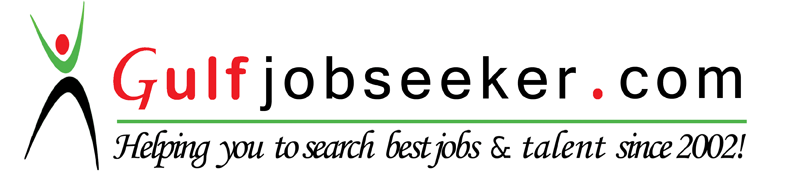 